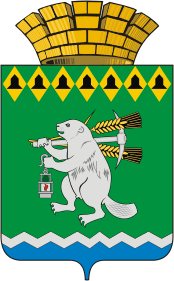 Дума Артемовского городского округаVI созыв______ заседание    РЕШЕНИЕот				   № О внесении изменений в пункты 2 и 7 Порядка досрочного прекращения полномочий лиц, замещающих муниципальные должности в Артемовском городском округе, в связи с утратой доверияВ соответствии со статьей 13.1 Федерального закона от 25 декабря 2008 года № 273-ФЗ «О противодействии коррупции», частями 7.1, 11 статьи 40, пунктом 4 части 2 статьи 74.1 Федерального закона от 06 октября 2003 года № 131-ФЗ «Об общих принципах организации местного самоуправления в Российской Федерации», статьей 17 Закона Свердловской области от 20 февраля 2009 года № 2-ОЗ «О противодействии коррупции в Свердловской области», принимая во внимание предложение Артемовской городской прокуратуры от 13.03.2019 № 01-14-2019, руководствуясь статьей 23 Устава Артемовского городского округа, Дума Артемовского городского округа РЕШИЛА: 1. Внести в пункты 2 и 7 Порядка досрочного прекращения полномочий лиц, замещающих муниципальные должности в Артемовском городском округе, в связи с утратой доверия, утвержденного решением Думы Артемовского городского округа от 17.01.2019 № 482 (далее - Порядок), следующие изменения:1) пункт 2 Порядка дополнить подпунктом 6 следующего содержания:«6) несоблюдение лицом, его супругой (супругом) и (или) несовершеннолетними детьми запрета открывать и иметь счета (вклады), хранить наличные денежные средства и ценности в иностранных банках, расположенных за пределами территории Российской Федерации, владеть и (или) пользоваться иностранными финансовыми инструментами.»;2) абзац первый пункта 7 Порядка изложить в следующей редакции:«7. Решение Думы Артемовского городского округа о досрочном прекращении лица, замещающего муниципальную должность в Артемовском городском округе, в связи с утратой доверия принимается не позднее чем через 30 дней со дня появления основания для досрочного прекращения полномочий, не считая периода его временной нетрудоспособности, пребывания в отпуске, других случаев неисполнения полномочий по уважительным причинам, а также периода проведения в отношении него соответствующей проверки.»;3) дополнить пункт 7 Порядка абзацем третьим следующего содержания:«В случае обращения Губернатора Свердловской области с заявлением о досрочном прекращении полномочий лица, замещающего муниципальную должность в Артемовском городском округе, в связи с утратой доверия, днем появления основания для досрочного прекращения полномочий является день поступления в Думу Артемовского городского округа данного заявления.».2. Настоящее решение вступает в силу после официального опубликования.3. Настоящее решение опубликовать в газете «Артемовский рабочий» и разместить на официальном сайте Думы Артемовского городского округа в информационно-телекоммуникационной сети «Интернет».4. Контроль исполнения настоящего решения возложить на постоянную комиссию по вопросам местного самоуправления, нормотворчеству и регламенту (Угланов М.А.).Лист согласованияпроекта решения Думы Артемовского городского округа«О внесении изменений в пункты 2 и 7 Порядка досрочного прекращения полномочий лиц, замещающих муниципальные должности в Артемовском городском округе, в связи с утратой доверия»наименование решения (курсивом)Заведующий организационно-правовым отделом Думы Артемовского городского округа  _______________  О.Н. Исакова                                                                                                           (подпись, дата)                 (инициалы, фамилия)Разработчик проекта:главный специалист (по муниципальнойслужбе и кадрам) отдела организации и обеспечения деятельности			 _________________ Г.В. Маслова                                                                                                           (подпись, дата)                 (инициалы, фамилия)Председатель Думы Артемовского городского  округаГлава Артемовского городского   округа  К.М. ТрофимовА.В. Самочернов№ 
п/пДолжность    
согласующего лицаФамилия  
и инициалыНаличие 
замечанийПодпись,
дата1первый заместитель главы Администрации Артемовского городского округаЧеремных Н.А.2заведующий отделом организации и обеспечения деятельностиСуворова М.Л.3заведующий юридическим отделомПономарева Е.В.